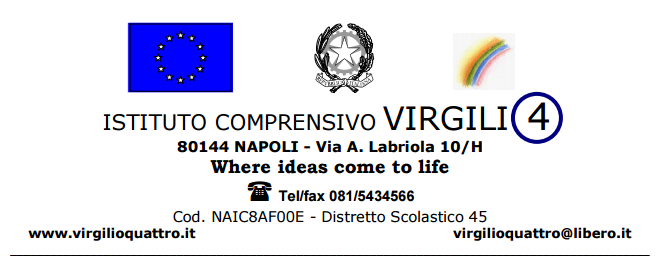 Prot. N° 3663/C21						          		Napoli, 14 settembre 2015 Al personale Amm.voe ai collaboratori scolasticiOGGETTO: Presentazione domande Commissione POF A seguito del collegio dell’11 settembre 2015 si invita il personale in oggetto a voler presentare domanda per la partecipazione alla Commissione POF (entro il 18 settembre 2015). Gli interessati possono presentare domanda al protocollo, ass.te amm.vo Sig.ra Flora Chiantese, entro le ore 13.00 del 18 settembre 2015.IL DIRIGENTE SCOLASTICO Prof.ssa Lucia Vollaro Firma autografa omessa ai sensi Dell’art 3 del D. Lgs N. 39/93